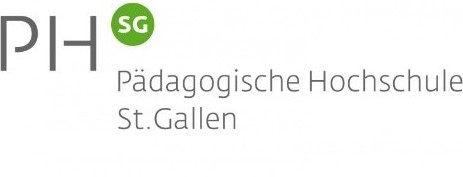 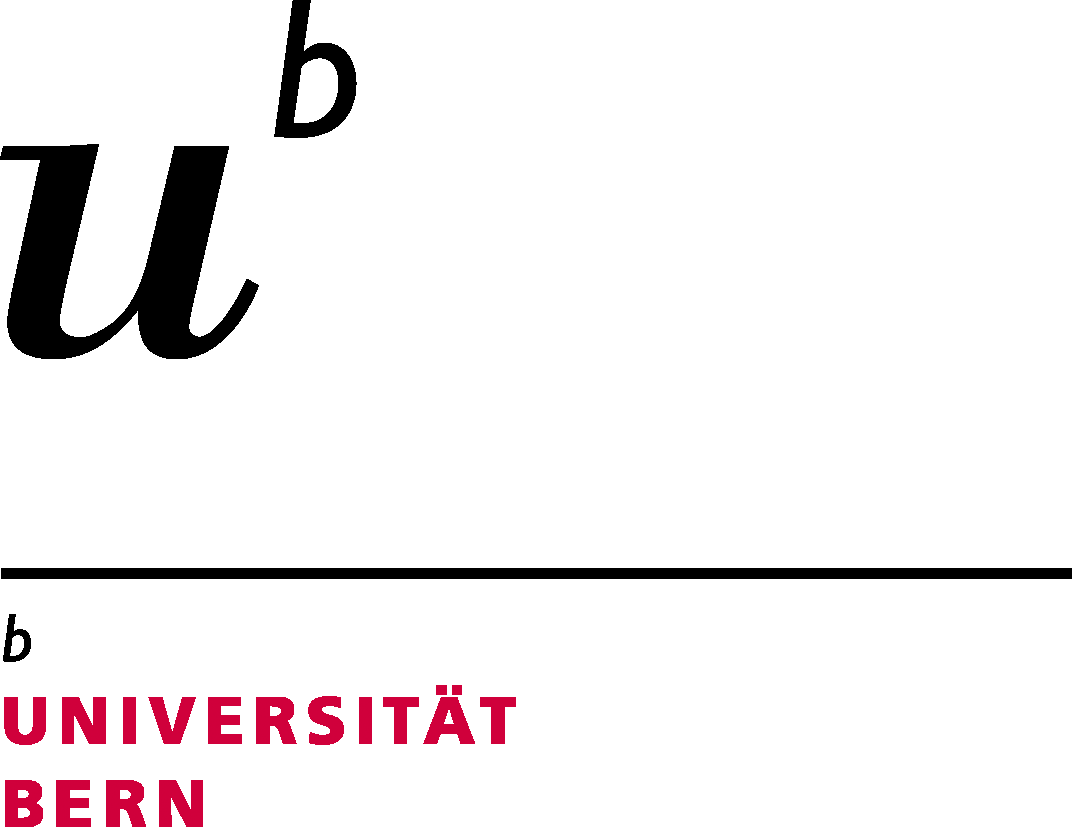 Anmeldung zum Weiterbildungsstudiengang CAS Förderorientierte Kompetenzdiagnostik 2019-2020 („Certificate of Advanced Studies in Förderorientierte Kompetenzdiagnostik”) der Universität Bern und der PH St. Gallen. Bitte schicken Sie das ausgefüllte Anmeldeformular unterschrieben per Post an Anja Winkler, Universität Bern, Institut für Erziehungswissenschaft, Abteilung Schul- und Unterrichtsforschung. Fabrikstrasse 8, 3012 Bern UND als Attachement im vorliegenden PDF-Format per E-Mail an anja.winkler@edu.unibe.ch.Die Anmeldungen werden in der Reihenfolge ihres Eingangs bearbeitet. Die Studienleitung prüft anhand Ihrer Angaben, ob die Zulassungsvoraussetzungen erfüllt sind, und legt Ihre Anmeldung der Programmleitung vor. Voraussetzung für die Zulassung sind ein Hochschulabschluss oder eine vergleichbare fachliche Ausbildung und Berufspraxis im Bildungswesen oder in verwandten Bereichen. Aufnahmen «sur dossier» sind möglich. Die Programmleitung entscheidet über die Zulassung zum Studium.Bitte kreuzen Sie an, welche Adresse wir verwenden sollen für...Grundlage für die Anmeldung sind das Studienreglement und die detaillierten Informationen zum Studiengang gemäss der Website mit den dort beschriebenen Programminhalten, Terminen, Rahmenbedingungen, Kosten sowie Anmeldungs- und Annullierungsbestimmungen. Einzelne Programmänderungen, insbesondere was die angekündigten Lehrpersonen und die Kurstermine betrifft, behält sich die Programmleitung ausdrücklich vor. Diese werden rechtzeitig mitgeteilt.Spätester Anmeldetermin ist der 31. Dezember 2018. Sobald Ihr Anmeldeformular bei der Abteilung Schul- und Unterrichtsforschung eingetroffen ist, ist Ihre Anmeldung verbindlich. Sie erhalten eine Eingangsbestätigung. Spätestens am 3. Januar 2019 werden Sie über Ihre definitive Aufnahme informiert.Es gelten folgende Annullierungsbedingungen für die Belegung des Studiengangs:Ein Rückzug der Anmeldung ist bis zum Anmeldetermin (31. Dezember 2018) gegen eine Bearbeitungsgebühr von Fr. 250.— möglich.Abmeldungen müssen schriftlich (per E-Mail oder per Post) erfolgen.Bei Rückzug der Anmeldung nach Anmeldetermin, Absenzen vom Modulbesuch oder Abbruch des Studiengangs aus welchen Gründen auch immer, werden die Studiengebühren in voller Höhe in Rechnung gestellt. Generell gilt, dass bereits einbezahlte Beiträge nicht zurückerstattet werden können. Wenn für die abgemeldete Person ein Ersatz gefunden werden kann, wird ein Verwaltungskostenanteil von Fr. 250.— in Rechnung gestellt.Zum Ausschluss des Krankheits- und Todesfallrisikos wird den Teilnehmenden der Abschluss einer Annullierungskostenversicherung bei einer Versicherungsgesellschaft empfohlen. Diese muss meist innerhalb eines bestimmten Zeitraums nach Aufnahmebestätigung beantragt werden und kostet ca. 4% des versicherten Betrags. Nähere Auskünfte dazu erhalten Sie beim der Studienleitung Anja Winkler, Institut für Erziehungswissenschaft, Universität Bern.Gerichtsstand für Streitigkeiten aus dem durch die Unterzeichnung des vorliegenden Anmeldeformulars entstehenden Vertragsverhältnisses ist 3000 Bern. Massgebend ist schweizerisches Recht.Ich melde mich hiermit verbindlich für den CAS Förderorientierte Kompetenzdiagnostik an und erkläre mich mit den vorgenannten Anmeldungs- und Annullierungsbedingungen einverstanden. Für die Belegung des Studiengangs schulde ich der Universität Bern den Betrag von CHF 8’000.--. Der Betrag ist zahlbar in zwei Raten gegen Rechnung (1. Rechnungsstellung Mai 2019, 2. Rechnungsstellung November 2019).Ort und Datum					UnterschriftBemerkungenBitte beachten Sie, dass dieser Fragebogen integraler Bestandteil der Anmeldung ist. Die Angaben auf diesem Formular dienen der Abklärung, ob die Zulassungsvoraussetzungen erfüllt sind, sowie der Auswahl der Studiengangsteilnehmenden. Zeugnisse sind nicht beizulegen, können aber gegebenenfalls nachgefordert werden. Alle Daten werden streng vertraulich behandelt.A Aus- und WeiterbildungAusbildung (Schule/Institution, Bezeichnung und Jahr des Abschlusses)Weiterbildung / übrige abgelegte ExamenB Berufliche PraxisGegenwärtige/r Arbeitgeber/in bzw. neue/r Arbeitgeber/in (bei Übergangsphasen):Gegenwärtige (und evtl. vorgesehene) berufliche Funktion, Aufgaben und Verantwortung:Seit wann arbeiten Sie an dieser Stelle bzw. wann werden Sie diese Stelle neu antreten?C Motivation und RahmenbedingungenWelche Ziele möchten Sie mit dem CAS Förderorientierte Kompetenzdiagnostik erreichen?D Stand der Kenntnisse / ErfahrungenWelche Erfahrungen bringen Sie aus den Bereichen der Förderorientierten Kompetenzdiagnostik mit?Sonstige BemerkungenE MarketingWo haben Sie erstmals vom CAS Förderorientierte Kompetenzdiagnostik gehört?PersonalienPersonalienNameVornameTitelGeburtsdatumMutterspracheHeimatort / GeburtsortNationalitätAHV-Nummer (13-stellig)MatrikelnummerPrivatadressePrivatadresseStrassePLZ OrtTelefonMobileE-MailGeschäftsadresseGeschäftsadresseFirmaAbteilungStrassePLZ OrtTelefonMobileE-MailURLPrivatadresseGeschäftsadresse...Mail-Korrespondenzen...RechnungenAnmeldungs- und AnnullierungsbedingungenAnmeldung zum CAS Förderorientierte KompetenzdiagnostikFragebogen